THE CONSTITUTION OF THE EUOPEAN LAW STUDENTS ASSOCIATION OF UNIVERSITY COLLEGE LONDON 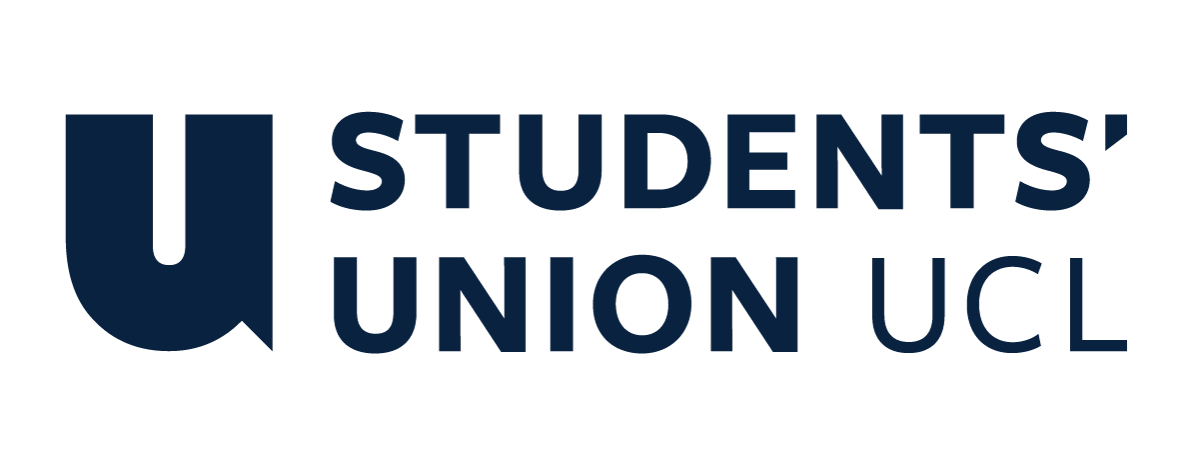 NameThe name of the society shall be the European Law Students Association (ELSA) at University College London Union (UCL) The society shall be affiliated to Students’ Union UCL.Statement of IntentThe constitution, regulations, management and conduct of the society shall abide by all UCLU Policy, and shall be bound by the Students’ Union UCL Memorandum and Articles of Association and Byelaws, the Club and Society Regulations and the Club and Society Procedures and Guidance, laid out in “how to guides”.The society stresses that it abides by Students’ Union UCL Equal Opportunities Policies, and that society regulations pertaining to membership of the society or election to management of the society shall not contravene this policy.The Club and Society Regulations can be found at the following website: http://studentsunionucl.org/clubs-societies/resourcesThe Society CommitteePresidentThe President’s primary role is laid out in Section 5.7 of the Club and Society Regulations.TreasurerThe Treasurer’s primary role is laid out in Section 5.8 of the Club and Society Regulations.Secretary General The Secretary General is responsible for the Internal Management of our society. This includes but is not limited to internal communication, newsletters for our members and preparing our weekly meeting. The Secretary General works closely with the other six board members and has a Director HR who supports him/her.Vice President for Seminars & ConferencesThe area of Seminars & Conferences (S&C) gives students the opportunity to discuss and learn about legal topics not usually dealt with in the university curriculum. This can include lectures, seminars, conferences, panel discussions, delegations, law schools, study visits and trips. The VP S&C is heading the S&C area and is responsible for planning, organising and evaluating any of the aforementioned events. These events are usually organised on with the aim of contributing to a broader education complementing the curriculum. The marketing of the events will be conducted jointly with the Vice-President for Marketing.
Vice President for MarketingThe VP Marketing is responsible for the co-ordination, planning, and implementation of marketing campaigns in close coordination with the key areas Academic Activities, Seminars & Conferences and the Student Traineeship Exchange Programme. The role involves market research, branding, social media management, website maintenance, flyer designing, newsletter editing and ensuring a coherent communication across all of these channels.Vice President for Academic ActivitiesThe area of Academic Activities (AA) involves the development of legal knowledge through guided practical activities. AA projects fall within four main areas: Legal Writing, Studies Abroad, Legal Research, and Bridging Theory and Practice. The VP AA is responsible for planning and organizing Writing/Essay Competitions, Moot Courts, Research Groups and other “learning-by-doing” projects, locally and in the wider ELSA network. The VP AA will work closely with the VP for Marketing in the marketing of the planned events.Vice President for STEPThe Student Trainee Exchange Programme is a programme managed by ELSA International in which members of ELSA can apply for exclusive internships. The VP for STEP is required to manage ELSA UCL's students' applications, providing them with application advice and contacting ELSA UK or ELSA International for more information. Welfare Officer  The Social Secretary/Welfare Officer’s primary role is to organise the club’s social events, provide information, advice and welfare support (laid out in Section 5.9 of the Club and Society Regulations) for all registered club members.Management of the society shall be vested in the Society Committee which shall endeavour to meet regularly during term time (excluding college reading weeks) to organise and evaluate the Society’s activities.The Committee members will perform the roles as described in section 5 of the Students’ Union UCL Club and Society Regulations document.Committee members are elected to represent the interests and well-being of Society members and are able to be held to account. If Society members are not satisfied by the performance of their representative officers they may call for a motion of no-confidence in line with section 5.6 of the Club and Society Regulations.Terms, Aims and ObjectivesThe society shall hold the following as its aims and objectives.The society shall strive to fulfil these aims and objectives in the course of the academic year as its commitment to its membership.The core activities of the society shall be:To establish a robust network so that the members of ELSA UCL are able to gain the most from their involvement in the society.The main activities of the association shall include promoting ELSA International and UK activities and co-organising activities within UCL to foster a commitment to Law.In addition, the society shall also strive to organise other activities for its members where possible:The opportunity to join academic competitions such as the European Human Rights Court Competition.Conferences and seminars from leading legal practitioners. Monthly and termly socials and galas. The ability to attend National Council Meetings and International ELSA meetings. 
Any member of the committee has the right to call an Emergency General Meeting (EGM). Resolutions put forward in the EGM must be passed with a majority (51%); unless it is with regards to the changing of President or Treasurer, which requires a supermajority (75%). This constitution shall be binding on the society officers and shall only be altered by consent of two-thirds majority of the full members present at a society general meeting. Activities Network Executive shall approve any such alterations.This constitution has been approved and accepted as the Constitution for the European Law Students Association at University College London. By signing this document the President and Treasurer have declared that they have read and abide by the Clubs and Societies Regulations.Society President NameTimothy KooSociety President30 June 2021